Name: ________________________________________________			Date: ________Unit 3 Test ReviewNicole constructed two lines cut by a transversal. She wants to verify that  and  are parallel. Which statement would prove that  and  are parallel?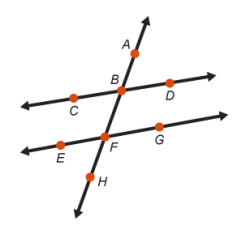  and  are supplementary.  and  are congruent. and  are congruent.  and  are congruent. Use the diagram below to answer questions 2 & 3. 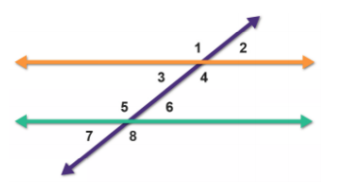 The diagram shows two parallel lines cut by a transversal. Fill in the blanks to complete the statements. In the diagram, there are two parallel lines intersected by a transversal. Angles 3 and ____________________________ are consecutive interior angles. Because  is a corresponding angle to _______________ and because  forms a linear pair with  we know _______________.The diagram shows two parallel lines cut by a transversal. Fill in the blanks to complete the statements below. In the diagram,  and  are ________________________ interior angles. Because angle 6 is a corresponding angle with _______________, You can use the transitive property to show that  and  are ___________________ .Given Line S II R. Pick a theorem and prove it.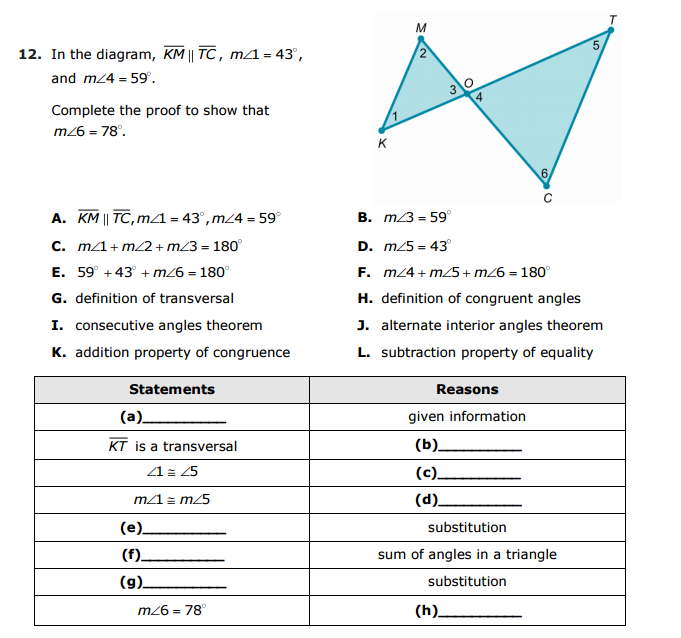 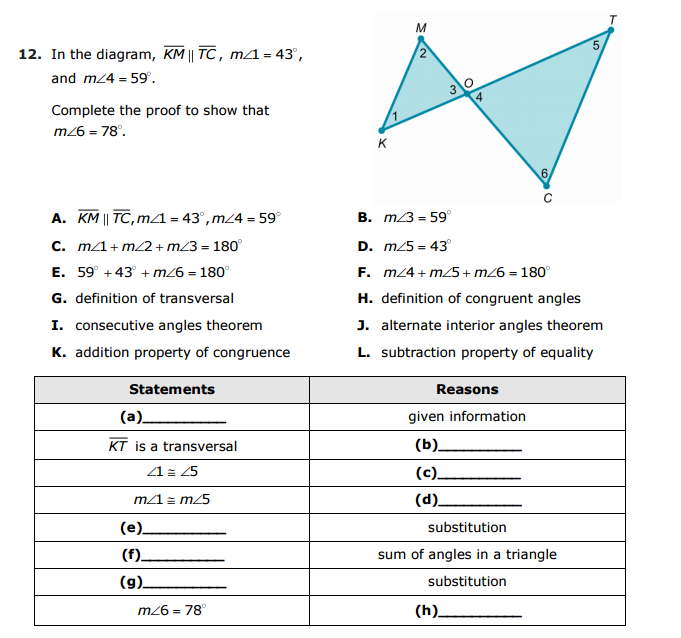 Find all missing angle measures 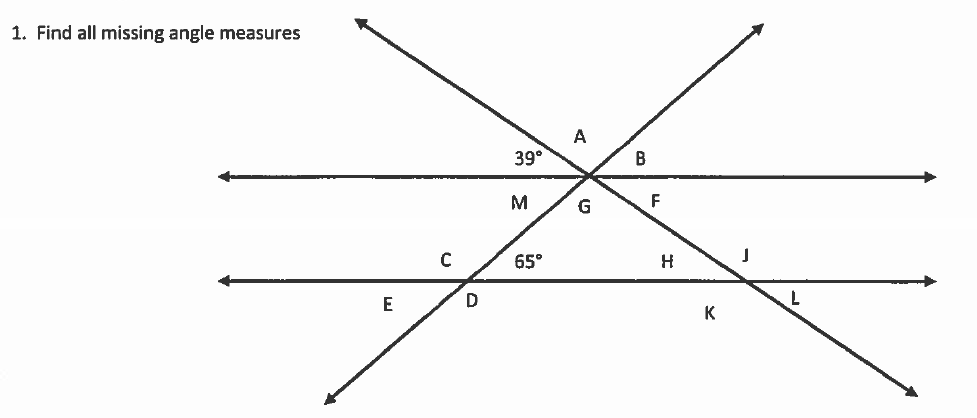 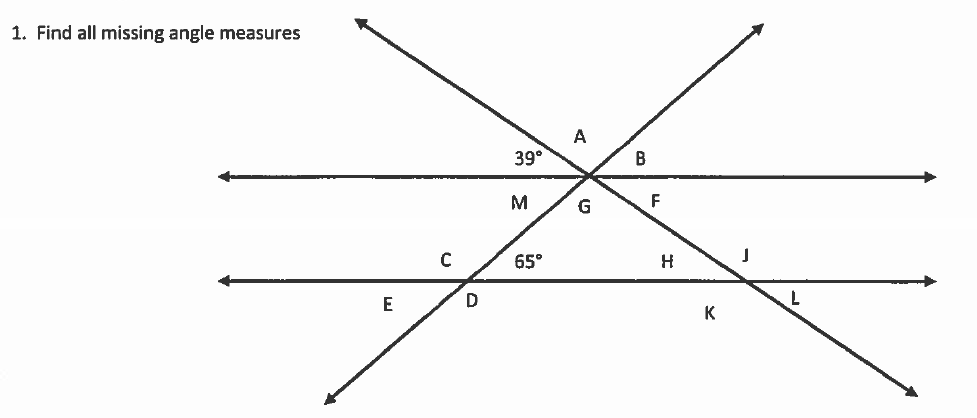 The figure in the diagram contains lines  and  and transversal line . Given  solve for x and justify your reasoning in a two-column proof.  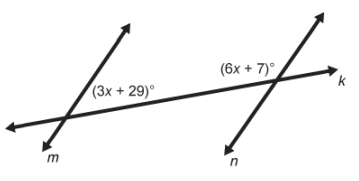 What information would be enough to prove two lines are perpendicular to each other? (3)What information would be enough to prove two lines are parallel? (4)For the following, write the name of the construction then solve for .Construction: __________________			11. Construction: ____________________________________				        __________________							       Given: 	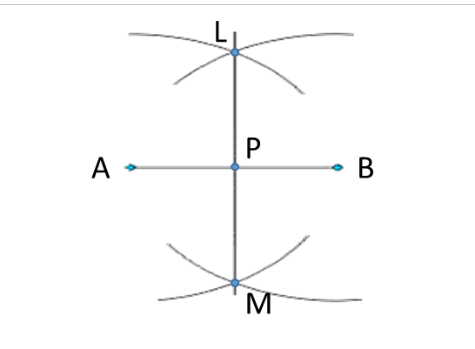 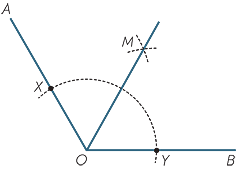 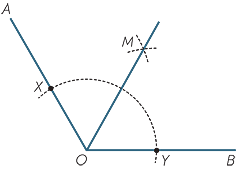   Complete the chart using the following diagram.Angle TypeExampleCongruent or SupplementaryDoes it have a converse?Vertical AnglesLinear PairAlternate InteriorConsecutive InteriorAlternate ExteriorCorresponding